Koltsova NataliaGeneral details:Experience:Documents and further information:I have an experience like a swimming istroctor: teaching children (from 3 to 11 years) swimming; my own program âKrepyshâ- teaching parents swimming with infants (from 1 to 3 years); providing recreation for children when their parents on the treatment; participate in different events for children and so on.  Also I have an experience of working in families like a baby-sitter. Reference letters attached as needed.
Iâm hard-working, stress resistance, good learnability, patient, cheerful, creative and easy-going person. 
My computer skills: Microsoft Office programs, Photoshop, Internet explorer and so on.
I like drawing, embroidering, photography, yoga, diving and snowboarding.
I have the Diploma of  Teacher of Ukrainian language and literature, Teacher of art history.Position applied for: Youth StaffDate of birth: 21.12.1983 (age: 33)Citizenship: UkraineResidence permit in Ukraine: YesCountry of residence: UkraineCity of residence: KyivPermanent address: 18 Kurchatova st., 252 ap.Contact Tel. No: +38 (067) 181-21-96E-Mail: koltsovanata@yandex.ruSkype: natusik.kna83U.S. visa: NoE.U. visa: NoUkrainian biometric international passport: Not specifiedDate available from: 01.03.2017English knowledge: GoodMinimum salary: 1000 $ per month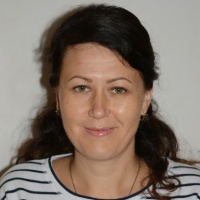 DocumentNumberPlace of issueDate of expiryCivil passportAK 84996704-4200.00.0000PositionFrom / ToVessel nameVessel typeDWTMEBHPFlagShipownerCrewingYouth Staff09.02.2016-30.07.2016Health club âFlex - Familyâ (Kuwait)-Kuwait&mdash;Youth Staff15.08.2006-18.08.2015SPA-center âTsunamiâ (Dnepropetrovsk)-Ukraine&mdash;